На основу члана 63. став 1. и члана 54. Закона о јавним набавкама („Сл. Гласник РС“ број 124/12, 14/15 и 68/15) комисија за јавну набавку обавештава сва заинтересована лица у поступку да је извршена измена и допуна конкурсне документације за јавну набавку - ЈН 25/2020- Извођење радова на изградњи Миљкутског натпутњака на км 3+808,41 на ауто-путу Е75, лева трака, деоница: гранични прелаз Келебија- петља Суботица југ, сектор 1.ИЗМЕНА И ДОПУНА КОНКУРСНЕ ДОКУМЕНТАЦИЈЕ БРОЈ 1	Мења се  конкурсна документација у делу који се односи на „кадровски капацитет“, у погледу става који предвиђа да понуђач као додатни услов за учешће у поступку јавне набавке мора доказати да има једног запосленог/радно ангажованог инжењера који  поседује важећу лиценцу 453, и то на следећи начин:БРИШЕ  СЕ из конкурсне документације, на 27. страни, следећи текст : EI 05-03.1 (односно лиценцу ИКС које су издате пре ступања на снагу Правилника: 453 - одговорни извођач радова телекомуникационих мрежа и система).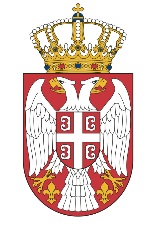 